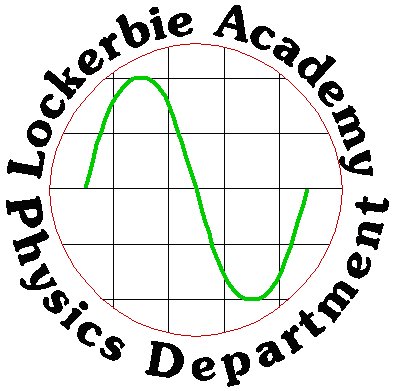 Nat 4 PHYSICS COURSEGenerating & DistributingElectricityJ. A. HargreavesJune 2014TASK (Deadline October Holidays)- NB part of this work could form your AVU, O1, 2.2 & 2.3In groups build a model of the Electrical Generation and Transport System from generating electricity to use in houses. KEYT = Teacher required to helpP = Pupil working on their ownG = GroupworkO1 = outcome 1, a practical experiment and write up2.2/2.3 A written piece of work covering some application of Physics related to a key area and its effect on SocietyAVU= the Value Added Unit that forms a unit for your course award.You will need to make notes of the work as we go along and think CAREFULLY about your model. Do not rush in to producing this until you have knowledge of each section. PLAN how big it will be, what bits need to be included. Would you be able to get some working parts? If you require special equipment you will need to give us plenty of warning and there will not be much money to provide this.TASKWHOAssessTo complete this you will need to learn about each part:Generating ElectricityResearch different forms of energy – sound, light, movement (kinetic), stored (potential), chemical, nuclear, elastic, gravitation T+GResearch and make notes on different ways of generating electricity for homes and industry for example: PAVUNuclear, GThermal (coal, oil, gas)GhydroelectricG wind, GwaveGtidal Gpumped storageGAlsomicrogeneration,GDecide from your research which method of generation you will use for your model (only one eg per class, so you will need to discuss with your teacher as well as your classmates and group)G+TResearch energy supply using the website http://www.gridwatch.templar.co.uk/ and demand projections from current data.PAVUDebate the pros and cons of generating electricity using nuclear fuel. T + GAVUDebate the risk of generating electricity due to nuclear radiation and other environmental hazards caused by Nuclear Radiation. Find out how the risks are reduced. (Could you show initiative and ask for someone from Chapelcross to speak to us)T + PAVUHomework Research about one nuclear power station accidents, http://en.wikipedia.org/wiki/List_of_nuclear_power_accidents_by_countryPAVUThree Mile IslandPWindscale Fire, PChernobyl, PFukushima Daiichi nuclear disasterPCarry out investigations into generation of electricity, for example, dynamo, magnet through coil of wire, etc.T + PO1 AVUCompare input and output power for power stations using different energy sources. http://www.gridwatch.templar.co.uk/ SG Energy Books, textbooks, websitesPAVUResearch or investigate the factors affecting the electrical output from a range of sources (solar cells, etc.)T+PO1AVUResearch the effect of wind speed on wind turbinesPO1AVUResearch microgeneration (eg home-based wind or hydro)PRelationship between electricity and magnetism.TPractical applications of magnets and electromagnets.T+P2.2/2.3AVUDrawing of magnetic fields from permanent magnets using iron filings etc.T+PMagnetic fields of different shapes of electromagnets (solenoid, horseshoe).T+PExamine a range of applications using permanent and electromagnets and justify why each type of magnet is used.PO1 2.2/2.3AVUTransporting Electricity How electricity is transported to homes via the National Grid, covering transformers, power losses, cables, you will need a knowledge of Current (I) Voltage (V) Power (P) and  Energy (E)T+PResearch generation and transmission losses.TDiscuss the implications of distribution methods — overhead cables versus underground cables.PModel power lines. T+PUsing Electricity in the HomeHow electricity is used in your house. Voltage of the mains, frequency, cost of electricity, fuses, wiring etcT+PHairdryer wiring/car heater blowers, etc. for different heat settings T+PInvestigate power rating plates.PPossible AssessmentPrepare a plan for a Scottish island to be self-sufficient in electricity from natural resourcesAlso to coverRange of applications — relays, bells, loudspeakers, fire door retainers, fail-safe brakes on lifts, Maglev trains, etc.